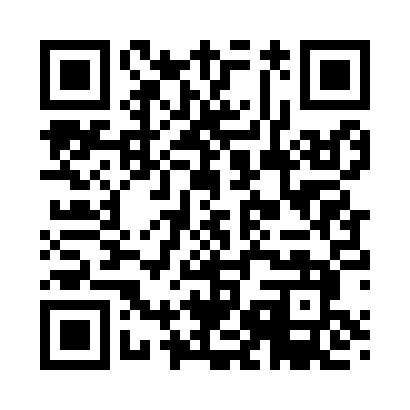 Prayer times for Avian Park, South Carolina, USAWed 1 May 2024 - Fri 31 May 2024High Latitude Method: Angle Based RulePrayer Calculation Method: Islamic Society of North AmericaAsar Calculation Method: ShafiPrayer times provided by https://www.salahtimes.comDateDayFajrSunriseDhuhrAsrMaghribIsha1Wed5:186:321:164:578:029:162Thu5:176:311:164:578:029:173Fri5:156:301:164:578:039:184Sat5:146:291:164:588:049:195Sun5:136:281:164:588:059:206Mon5:126:271:164:588:059:217Tue5:116:261:164:588:069:228Wed5:106:251:164:588:079:239Thu5:096:251:164:588:089:2410Fri5:086:241:164:588:089:2411Sat5:076:231:164:588:099:2512Sun5:066:221:164:588:109:2613Mon5:056:211:164:588:109:2714Tue5:046:211:164:588:119:2815Wed5:036:201:164:588:129:2916Thu5:026:191:164:588:139:3017Fri5:016:191:164:588:139:3118Sat5:006:181:164:588:149:3219Sun4:596:181:164:588:159:3320Mon4:596:171:164:588:159:3421Tue4:586:161:164:588:169:3522Wed4:576:161:164:598:179:3623Thu4:566:151:164:598:179:3624Fri4:566:151:164:598:189:3725Sat4:556:141:164:598:199:3826Sun4:546:141:174:598:199:3927Mon4:546:141:174:598:209:4028Tue4:536:131:174:598:219:4129Wed4:536:131:174:598:219:4130Thu4:526:131:175:008:229:4231Fri4:526:121:175:008:229:43